        Betreuungsangebot der Johannes-de-Laspée-Schule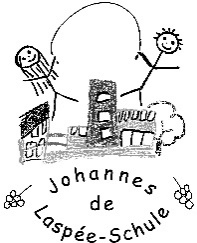 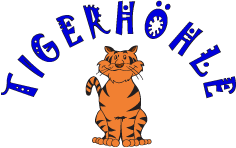       Bitte das gewünschte Angebot ankreuzen	                              Anmeldefrist: 15. FebruarPersönliche Angaben(bitte in Druckschrift ausfüllen)Hiermit gestatte ich das Entfernen von Zecken vom Tigerhöhlen-Personal⃝    ja					⃝    nein		______________________________________________Datum, UnterschriftName, Vorname Kind_________________________________________________________________Name, Vorname Kind_________________________________________________________________Geburtstag__________________________________________________________________________Geburtstag__________________________________________________________________________Konfession__________________________________________________________________________Konfession__________________________________________________________________________Allergien____________________________________________________________________________Allergien____________________________________________________________________________Adresse Vertragsnehmer Straße_________________________________________________________Adresse Vertragsnehmer Straße_________________________________________________________Adresse Vertragsnehmer Postleitzahl/Ort_________________________________________________Adresse Vertragsnehmer Postleitzahl/Ort_________________________________________________Name, Vorname Mutter________________________________________________________________Name, Vorname Mutter________________________________________________________________Name, Vorname Vater_________________________________________________________________Name, Vorname Vater_________________________________________________________________Telefon privat________________________________________________________________________Telefon privat________________________________________________________________________Dienstlich (tagsüber)_______________________  Notfallnummer____________________________Telefon mobil________________________________________________________________________Telefon mobil________________________________________________________________________E-Mail-Adresse_______________________________________________________________________E-Mail-Adresse_______________________________________________________________________Vertragsnehmer ( bitte alle Erziehungsberechtigte eintragen):Vater__________________________________________________________________Mutter __________________________________________________________________Sonstige __________________________________________________________________Vertragsnehmer ( bitte alle Erziehungsberechtigte eintragen):Vater__________________________________________________________________Mutter __________________________________________________________________Sonstige __________________________________________________________________BetreuungsangeboteBetreuungsangeboteMonatlicheKostenAnkreuzenGanztagsangebotder SchuleProfil 2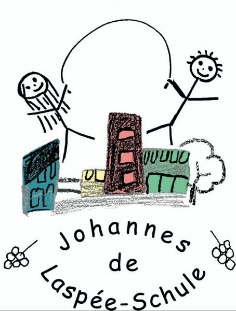 7:00 – 15:30 Uhrverbindlich von Montag bis Donnerstag mit einer Kernzeit von 8:00 bis 15:00 Uhr                       (Busabfahrt 15:19 Uhr)20,00€⃝Ganztagsangebotder SchuleProfil 2Freitags – wahlweise  von 7:00 – 15:00 Uhr Buchbar nur mit GT von Montag bis Donnerstag 10,00€⃝Ganztagsangebotder SchuleProfil 2Gesamt:______________€______________€Angebote desElternvereins„Tigerhöhle“Modul 1: Betreuung von Montag bis Freitag    7:00 – 15:00 UhrNach Bedarf wählbar für mindestens 3 Tage - keine Anwesenheitspflicht:             Modul 1: Betreuung von Montag bis Freitag    7:00 – 15:00 UhrNach Bedarf wählbar für mindestens 3 Tage - keine Anwesenheitspflicht:             Modul 1: Betreuung von Montag bis Freitag    7:00 – 15:00 UhrNach Bedarf wählbar für mindestens 3 Tage - keine Anwesenheitspflicht:             Angebote desElternvereins„Tigerhöhle“                            AngeboteMonatlicheKostenAnkreuzenAngebote desElternvereins„Tigerhöhle“  Gewünschte Tage ankreuzen:  Montag           Dienstag  Mittwoch  Donnerstag  FreitagGesamt:25,00€25,00€25,00€25,00€25,00€⃝⃝⃝⃝⃝__________€Angebote desElternvereins„Tigerhöhle“Modul 2:Verlängerung der Betreuungszeit:  Montag bis Donnerstag bis 16:30 Uhr keine Anwesenheitspflicht  /  auch für Ganztagskinder    Modul 2:Verlängerung der Betreuungszeit:  Montag bis Donnerstag bis 16:30 Uhr keine Anwesenheitspflicht  /  auch für Ganztagskinder    Modul 2:Verlängerung der Betreuungszeit:  Montag bis Donnerstag bis 16:30 Uhr keine Anwesenheitspflicht  /  auch für Ganztagskinder    Angebote desElternvereins„Tigerhöhle“AngeboteMonatlicheKostenAnkreuzenAngebote desElternvereins„Tigerhöhle“  Gewünschte Tage ankreuzen:  Montag           Dienstag  Mittwoch  DonnerstagGesamt:20,00€20,00€20,00€20,00€⃝⃝⃝⃝______________€Mittagessen(GT + TGH)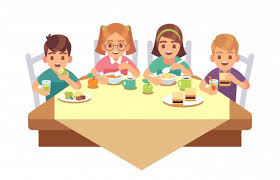 Gewünschte Tage ankreuzen:  Montag  Dienstag  Mittwoch  Donnerstag  FreitagGesamt:13,00€13,00€13,00€13,00€13,00€⃝⃝⃝⃝⃝______________€     Gesamtkosten:                                                                                                                               __________________€     Gesamtkosten:                                                                                                                               __________________€     Gesamtkosten:                                                                                                                               __________________€     Gesamtkosten:                                                                                                                               __________________€